Flower Placement Exception Policy Loma Vista understands and respects the need for families to show respect and love for those interred in our Memorial Park through the placement of floral offerings at the gravesite. The following rules and regulations regarding flower placement and removal have been enacted in order to preserve the aesthetic beauty of our Park. In addition, these policies will help to ensure the safety of all who visit our Park as well as those who maintain them. Other than the dates listed below, the placement of fresh-cut flowers in regulation vase provided by Loma Vista Memorial Park is allowed ONLY.  Absolutely NO OTHER ITEMS are allowed.  We accept no responsibility or liability for any items placed at the site that are removed, missing, or stolen. Any removals done by the cemetery grounds crew will be on THURSDAYS ONLY.PLEASE NOTE THAT SOLAR/BATTERY POWERED LIGHTS AND/OR FENCING (OR ITEMS BORDERING GRAVRESITES) ARE NOT ALLOWED AT ANY TIME, EVEN DURING HOLIDAY PERIODS.FUNERAL SERVICE FLOWERS Out of consideration to those with recent deaths, funeral service flowers, along with other funeral items, such as stands, baskets, frames, and casket sprays will be placed at the interment site the date of the service and will be left at the site for five (5) days. Family members should remove any funeral items they wish to keep after the conclusion of the graveside service. HOLIDAY & SPECIAL DAYS OF HONOR During the following Holiday periods of time and special days of honor, appropriate seasonal flowers and arrangements may be placed at an interment site:HOLIDAY
EasterMother’s DayMemorial DayFather’s Day & Independence DayDia De Los Muertos & Veteran’s DayThanksgivingChristmasPLACEMENT DATE
April 7thApril 28th May 26thJune 9th
October 20th
November 17thDecember 15th 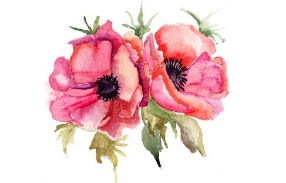 REMOVAL DATE
April 28thMay 19th June 2nd July 14th 
November 17th 
December 8thJanuary 5th 